Routevoorstel  buurtbus 450 ALengte 10,6 km, 22 minuten. Op station Heerhugowaard 8 minuten pauze voor aansluitingen op treinen (Alkmaar en Schagen) en bussen (162 en 409) . 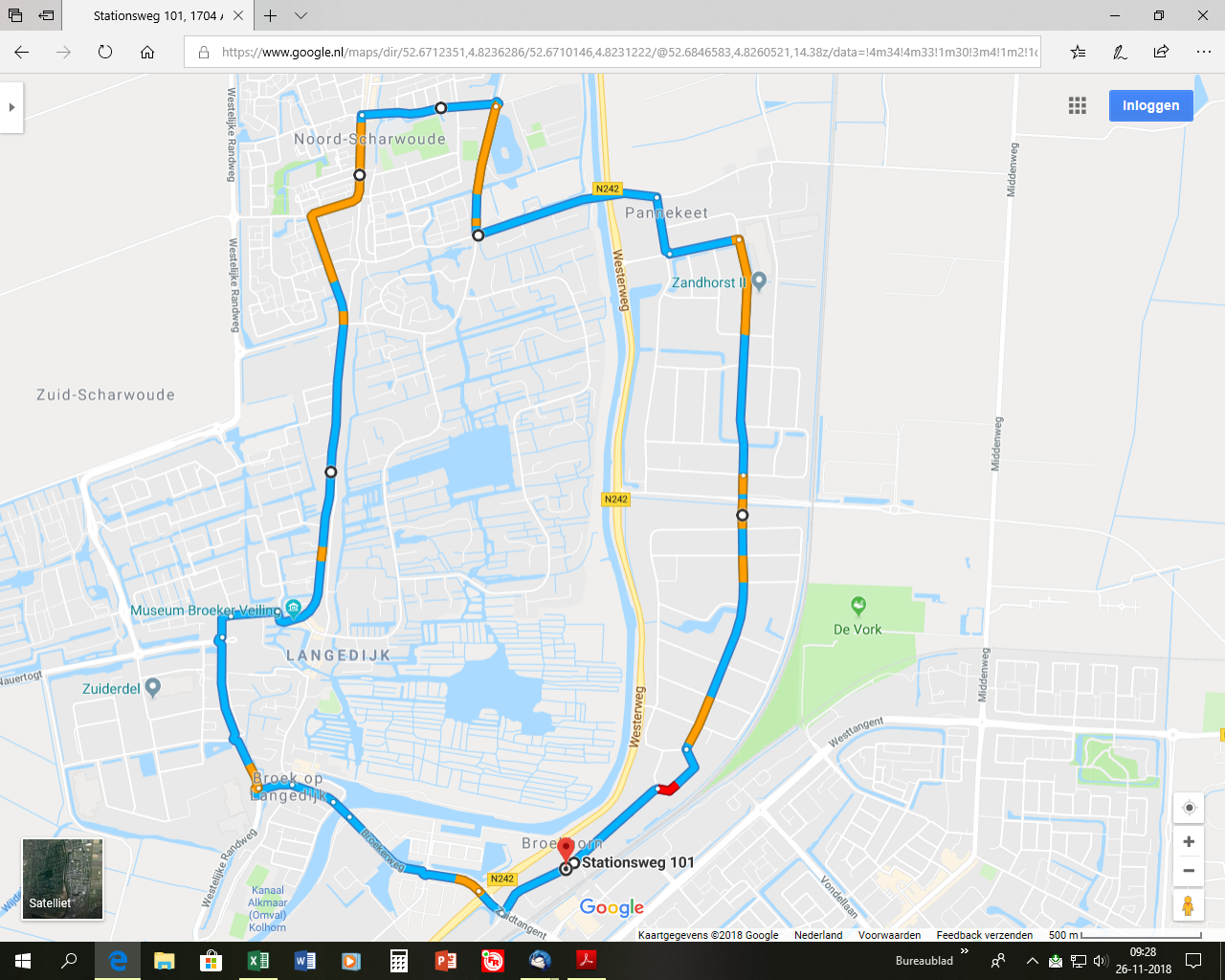 